ДРУЖКІВСЬКА МІСЬКА РАДАПРОТОКОЛпленарного  засідання позачергової одинадцятої сесії  VII скликання № 12Зала засідань міської ради                                                                   1 липня  2016 рокуВсього депутатів – 36Присутніх  - 23  депутатівВідсутні –  13 депутатів			Кількість запрошених – 15  осіб         У роботі пленарного засідання позачергової одинадцятої сесії VII скликання приймають участь:  заступники міського голови, керівники управлінь міської ради, начальники відділів міської ради.        Пленарне засідання позачергової одинадцятої сесії VII  скликання відкриває та проводить  міський голова  Гнатенко В.С.         Для організаційної  роботи сесії  обирається  секретаріат у наступному складі: Шабельник М.Г., Головченко С.А., Небогатікова Г.Г.         - лічильна комісія у кількості 3-х чоловік:  Какуша О.В.,   Лугова В.М., Підопригора В.О.           Затверджується  запропонований порядок денний.        Затверджений регламент роботи пленарного засідання позачергової  одинадцятої  сесії  VII  скликання: по першому питанню порядку денного - до 10 хвилин,  головам постійних комісій – до 10 хвилин, для відповідей на питання до доповідачів – до 10 хвилин,  виступаючим - до 3 хвилин.  Засідання  сесії  провести протягом  30 хвилин .ПОРЯДОК ДЕННИЙ:До протоколу додаються:     -  перелік рішень, прийнятих на пленарному засіданні  позачергової одинадцятої сесії Дружківської міської ради  VII скликання;      -  лист присутності депутатів міської ради на пленарному засіданні позачергової одинадцятої  сесії  Дружківської міської ради  VII скликання;порядок ведення   пленарного засідання  позачергової одинадцятої сесії Дружківської міської ради  VII скликання ; -    підсумки відкритого поіменного голосування (протокол лічильної комісії)Міський голова                                                                                             В.С.Гнатенко1Про внесення змін до рішення міської ради від 23.12.2015 №7/3-1 «Про міський бюджет на 2016 рік»Доповідає  Трушина І.В., начальник  міського  фінансового  управління       Про внесення змін до рішення міської ради від 23.12.2015 №7/3-1 «Про міський бюджет на 2016 рік»Доповідає  Трушина І.В., начальник  міського  фінансового  управління       2Про визначення опорної школи у  м.ДружківкаДоповідає  Кулик Т.І., голова  постійної комісії міської  ради з  питань освіти, культури, спорту та молоді   Про визначення опорної школи у  м.ДружківкаДоповідає  Кулик Т.І., голова  постійної комісії міської  ради з  питань освіти, культури, спорту та молоді   3Про  внесення змін до рішення  Дружківської міської ради  від 23.12.2015 № 7/3-13Доповідає Григоренко В.Б., голова  постійної комісії міської  ради з  питань депутатської діяльності, законності та правопорядкуПро  внесення змін до рішення  Дружківської міської ради  від 23.12.2015 № 7/3-13Доповідає Григоренко В.Б., голова  постійної комісії міської  ради з  питань депутатської діяльності, законності та правопорядку1СЛУХАЛИ:Про внесення змін до рішення міської ради від 23.12.2015 №7/3-1 «Про міський бюджет  на 2016 рік»Доповідач:Трушина І.В., начальник  міського  фінансового  управління       ВИРІШИЛИ:Підсумки голосування: за – 24, проти-немає , утрим.-немає.Рішення № 7/11-1 прийнято  (додається).2СЛУХАЛИ:Про визначення опорної школи у  м.ДружківкаДоповідач:Кулик Т.І., голова  постійної комісії міської  ради з  питань освіти, культури, спорту та молоді   ВИРІШИЛИ:Підсумки голосування: за – 24, проти-немає , утрим.- немаєРішення № 7/11-2  прийнято (додається).3СЛУХАЛИ: Про  внесення змін до рішення  Дружківської міської ради  від 23.12.2015 № 7/3-13Доповідач:   Григоренко В.Б., голова  постійної комісії міської  ради з  питань    депутатської діяльності, законності та правопорядкуВИРІШИЛИ:Підсумки голосування: за – 24, проти-немає , утрим.-немає.Рішення № 7/11-3 прийнято  (додається).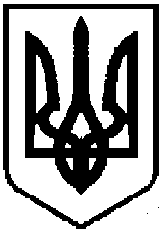 